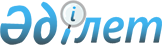 Осакаров ауданында қылмыстық-атқару инспекциясы пробация қызметінің есебінде тұрған адамдар үшін, сондай-ақ бас бостандығынан айыру орындарынан босатылған адамдар үшін жұмыс орындарына квота белгілеу туралы
					
			Күшін жойған
			
			
		
					Қарағанды облысы Осакаров ауданы әкімдігінің 2012 жылғы 1 ақпандағы N 03/02 қаулысы. Қарағанды облысы Осакаров ауданының Әділет басқармасында 2012 жылғы 17 ақпанда N 8-15-162 тіркелді. Күші жойылды - Қарағанды облысы Осакаров ауданының әкімдігінің 2016 жылғы 3 мамырдағы N 22/01 қаулысымен      Ескерту. Күші жойылды - Қарағанды облысы Осакаров ауданының әкімдігінің 03.05.2016 № 22/01 (алғаш ресми жарияланған күнінен кейін күнтізбелік он күн өткен соң қолданысқа енгізіледі) қаулысымен.

      Ескерту. Қаулының тақырыбы жаңа редакцияда - Қарағанды облысы Осакаров ауданы әкімдігінің 2012.08.14 N 29/01 (алғаш ресми жарияланған күнінен кейін қолданысқа енгiзiледi) қаулысымен.

      "Қазақстан Республикасындағы жергілікті мемлекеттік басқару және өзін-өзі басқару туралы" Қазақстан Республикасының 2001 жылғы 23 қаңтардағы Заңының 31 бабына, "Халықты жұмыспен қамту туралы" Қазақстан Республикасының 2001 жылғы 23 қаңтардағы Заңының 7 бабының 5-5) тармақшасына сәйкес, аудан әкімдігі ҚАУЛЫ ЕТЕДІ:

      1. Осакаров ауданында қылмыстық-атқару инспекциясы пробация қызметінің есебінде тұрған адамдар үшін, сондай-ақ бас бостандығынан айыру орындарынан босатылған адамдар үшін жұмыс орындарына жұмыс орындарының жалпы санынан бір пайызы көлемінде квота белгіленсін.

      Ескерту. 1 тармақ жаңа редакцияда - Қарағанды облысы Осакаров ауданы әкімдігінің 2012.08.14 N 29/01 (алғаш рет ресми жарияланған күннен бастап қолданысқа енгiзiледi) қаулысымен.

      2. Осы қаулының орындалуын бақылау аудан әкімінің орынбасары Нұрлан Рахметоллаұлы Бикеновке жүктелсін.

      3. Осы қаулы ресми жарияланған күннен бастап қолданысқа енгізіледі.


					© 2012. Қазақстан Республикасы Әділет министрлігінің «Қазақстан Республикасының Заңнама және құқықтық ақпарат институты» ШЖҚ РМК
				Осакаров ауданының әкімі

С. Аймақов

